LESSON:  I Can Choose the Right Clothes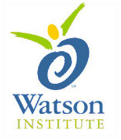 OUTLINEIntroduce the topic of choosing the right clothes.  Ask students if they had difficulty finding the right clothes to wear.  How did they solve the problem?  Discuss different situations that require different clothing.  Explain that they’ll learn some tips to make choosing the right clothes easier in today’s lesson.Talk about the different problems we may encounter when trying to find the right clothes.  Explain that there are 8 tips to help us choose the right thing to wear.Organize your closet and drawersThink about where you’re goingCheck the weatherCheck the fitPlan the night beforeChoose comfortPick the right shoesAsk family and friendsSo what do YOU think? discussion questionGive out the magnet cards